Winter Retreat 2024	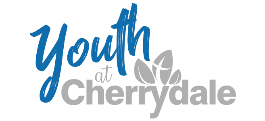 Packing list$20 for fast food dinner Saturday evening plus any personal purchase cash. Bible notes paper and a pen.Skiing/tubing clothes for Saturday. Please don't wear just jeans. Layer clothes. If the forecast is near freezing or warmer, teens tend to get wet; pack accordingly.Bring ski goggles, hats, extra winter shoes, a winter coat, gloves, socks, and the like.Change of clothes for Saturday night and Sunday.Bathroom stuff (no towels needed)Modest swimsuits (girls should bring a one-piece swimsuit or a t-shirt to wear over a bikini for the hotel pool). Playing cards, boardgames, and other group games for hanging out at the hotel and ski lodge.Bring cell phones, but the youth leaders are not responsible for them.Leave other electronics (like video games, etc.) at home.Don't bring bad stuff or we'll take it away and give it back to parents.Meal notesEat dinner on Friday before you’re dropped off at the church!Trip costs include meals on Saturday breakfast and lunch and breakfast and lunch on Sunday. If a teen wants more food than outlined below, he/she will need their own money.   The hotel provides breakfast every day, with enough options for breakfast that will cover everyone.At the ski resort on Saturday, each person will receive a food voucher for lunch. It includes one main dish, one side, one dessert, and one drink. For each of the meals there are several options, including healthy choices. On Sunday, we will go to a local buffet restaurant for lunch. There is something for everyone’s preferences and a bit more. There are cups and water coolers in the lodge all day.In the past, individuals with food allergies have had sufficient options at mealtimes. Some have brought a few supplemental safe food items.
